H1-1.10-11: Hình ảnh tổ chức toạ đàm văn hoá ứng xử trong trường học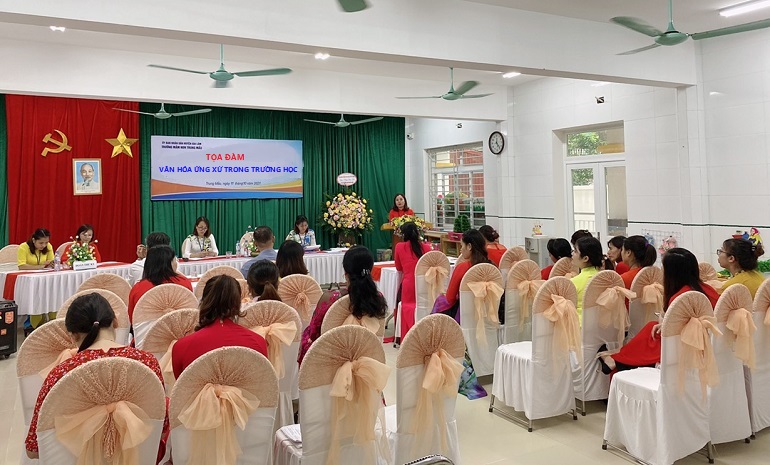 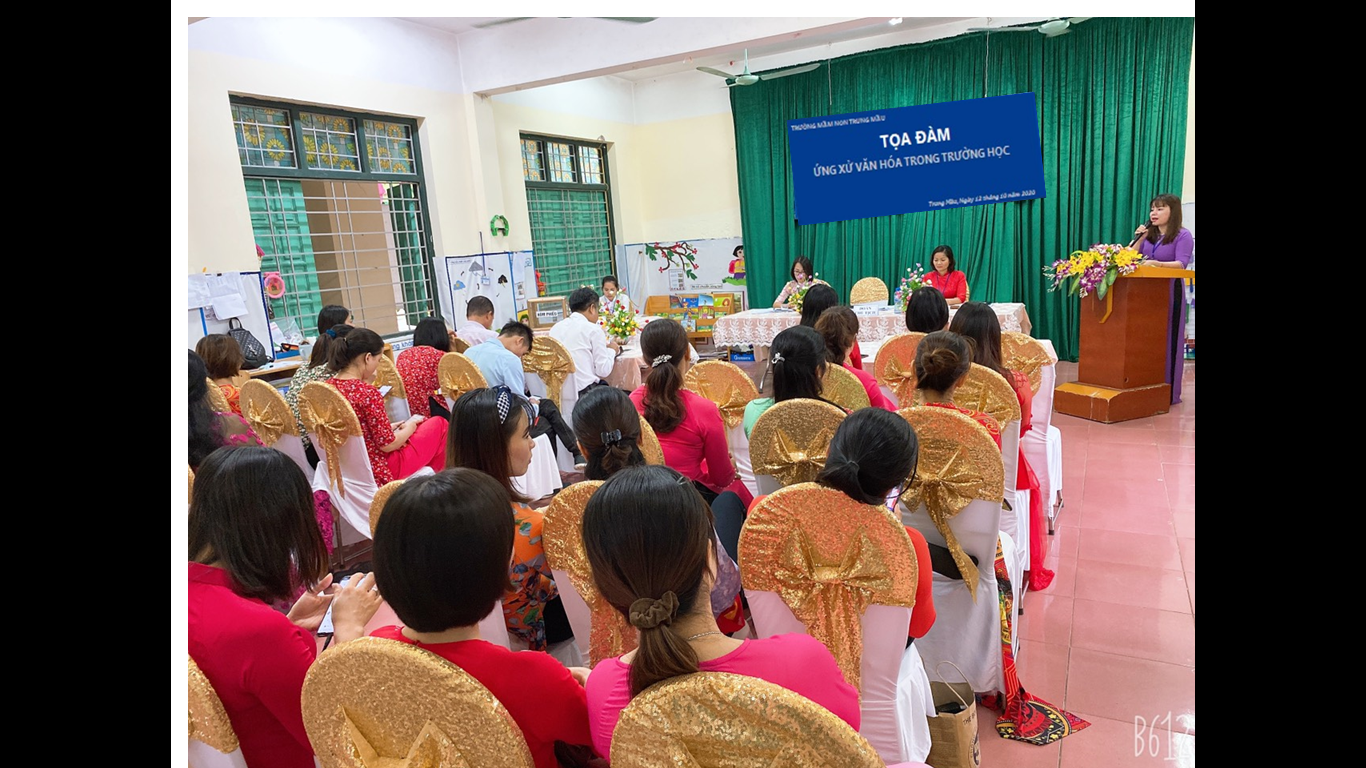 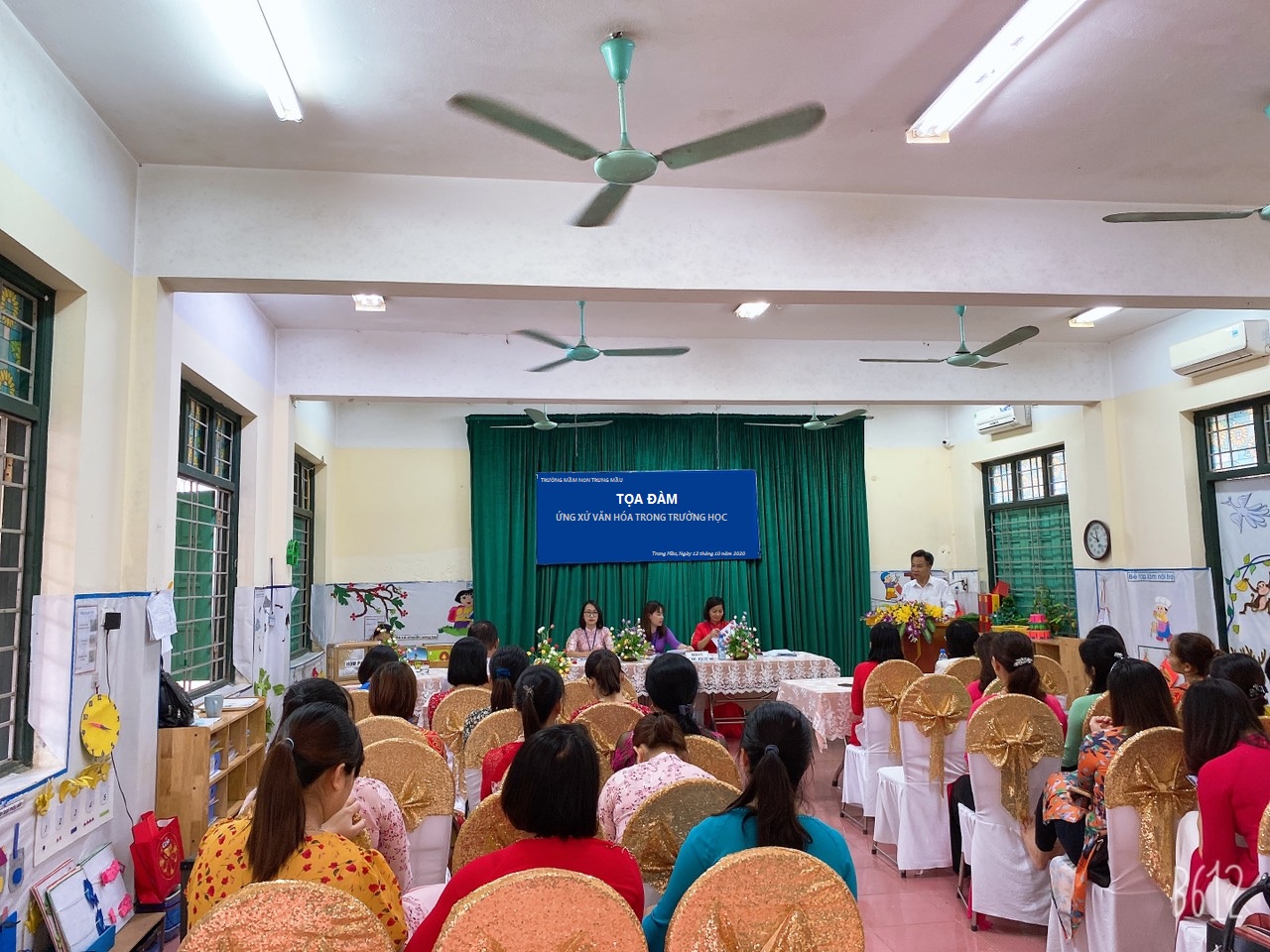 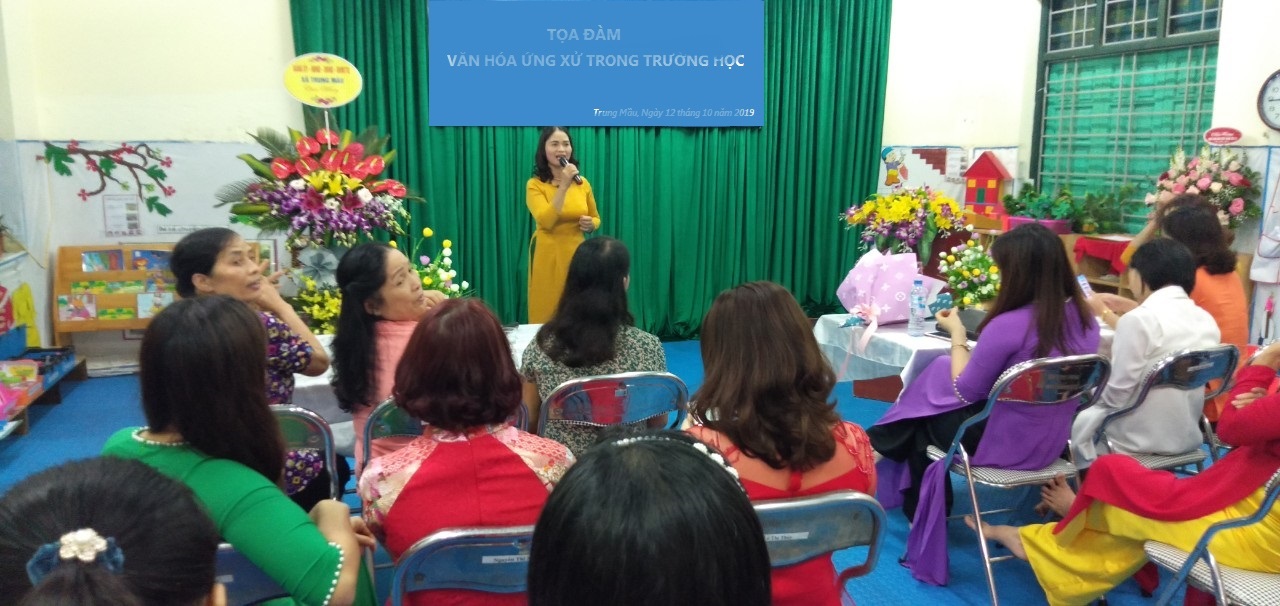 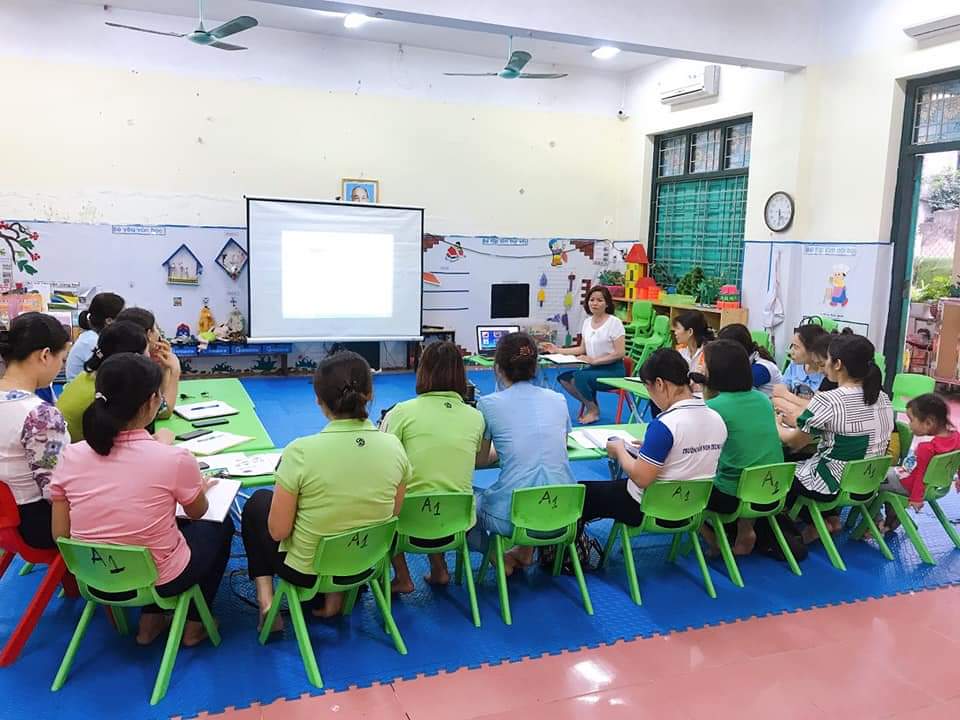 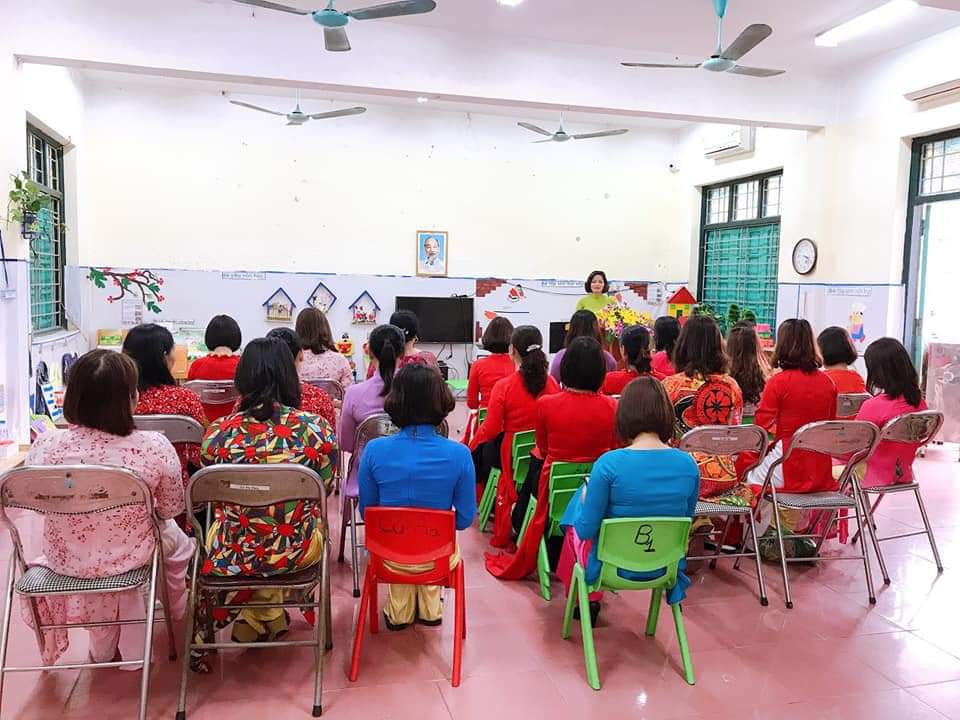 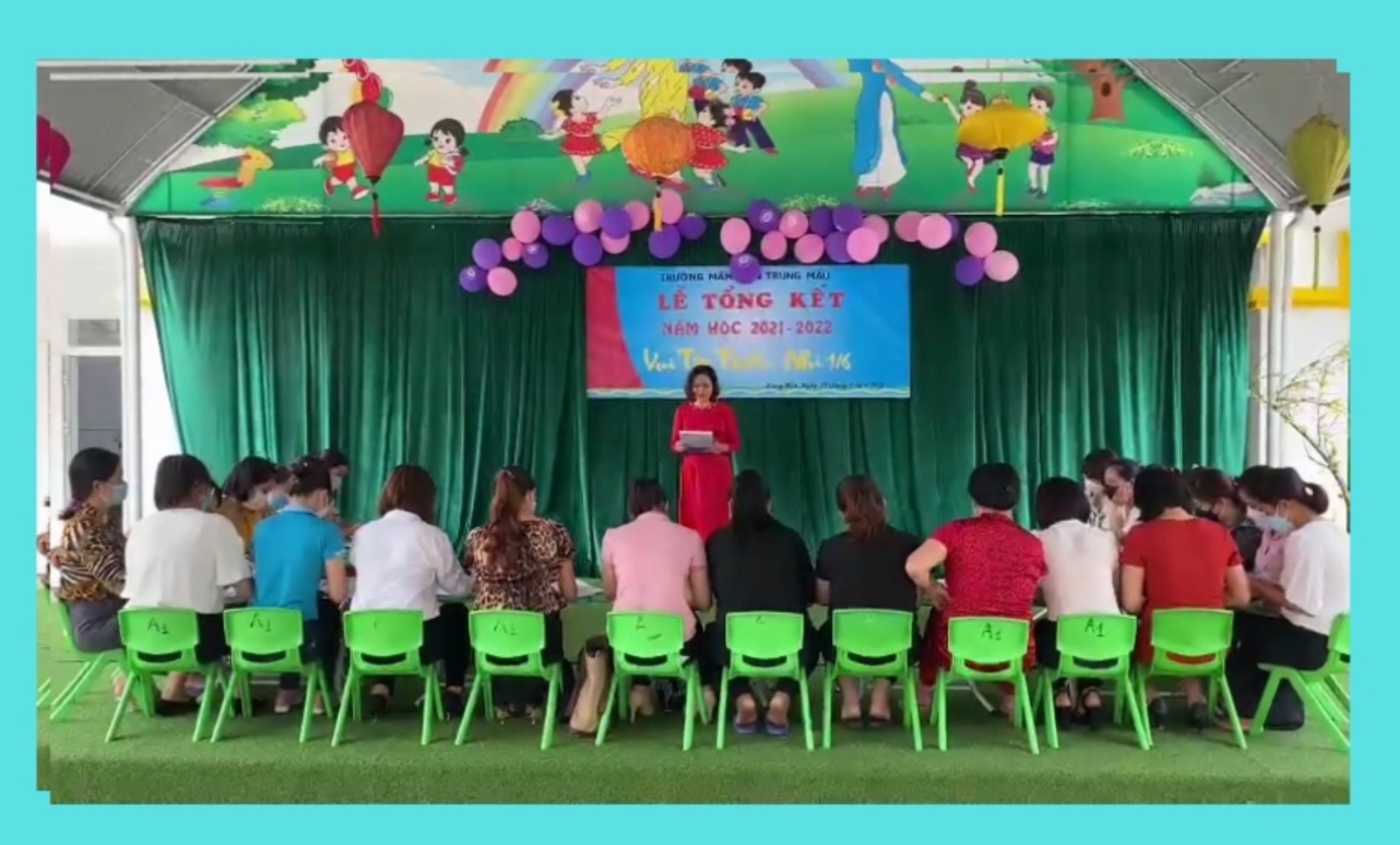 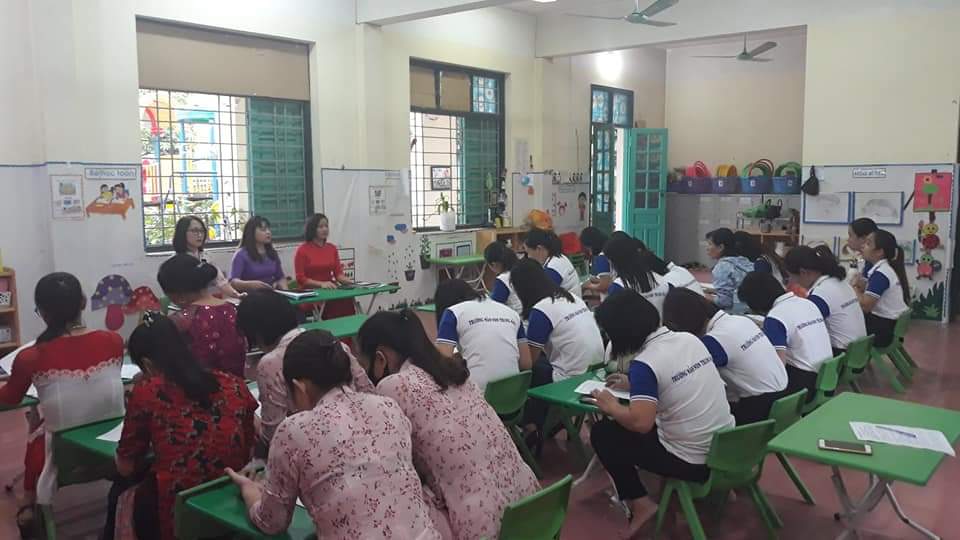 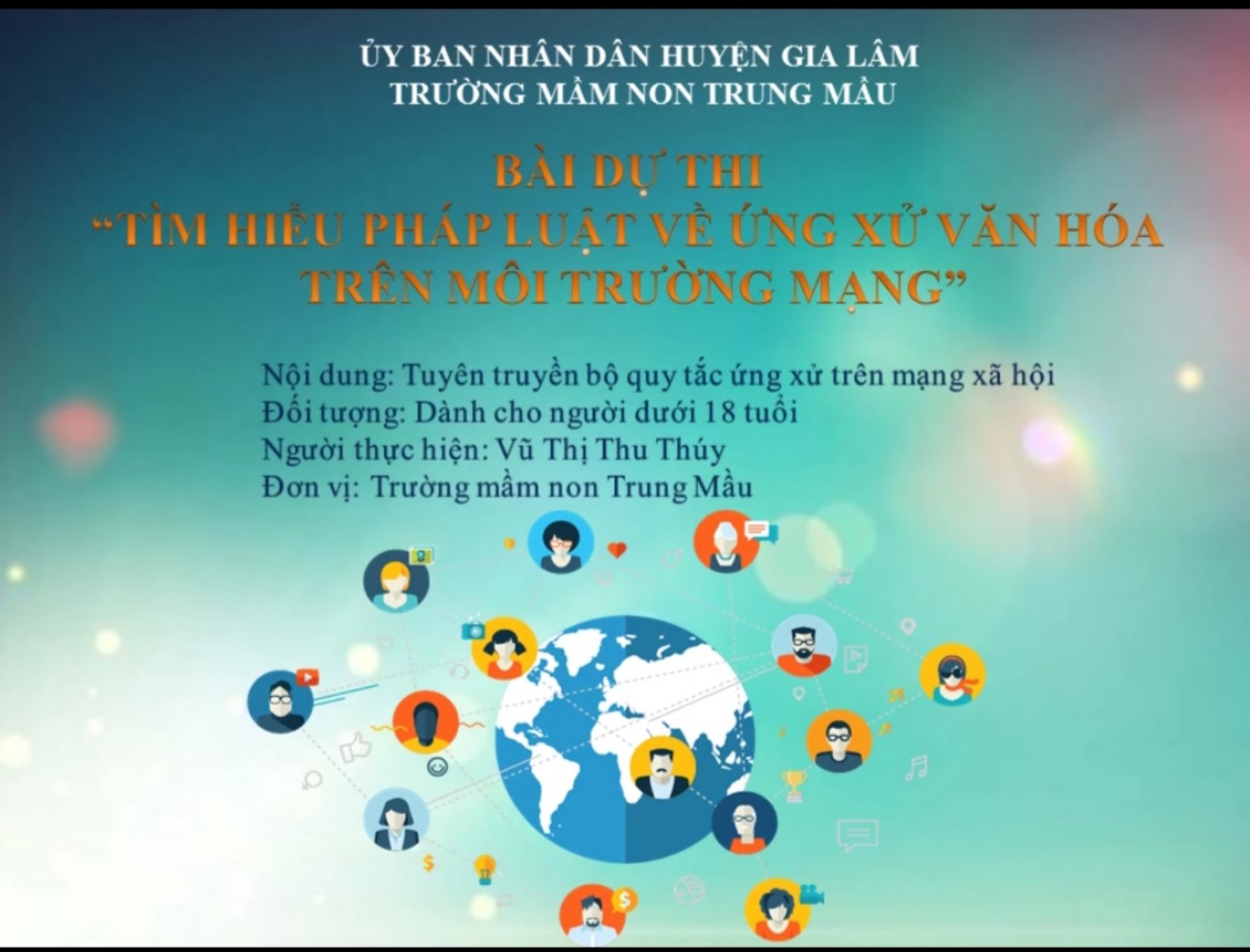 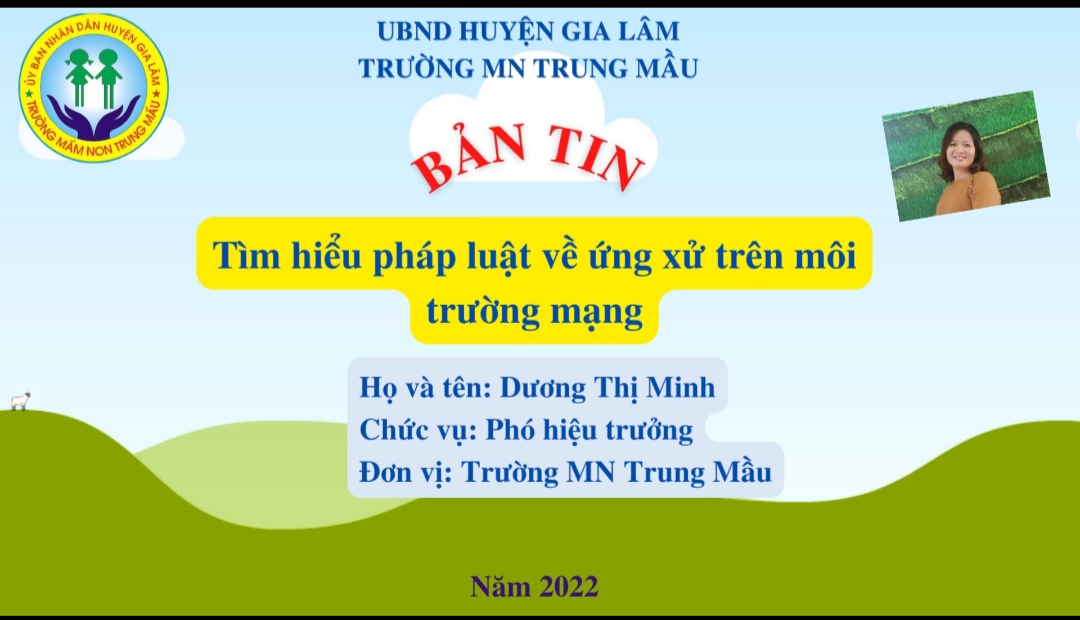 